от «__21__» ______04_____ 2020 г.		                                                                                        № __404__О внесении изменений в муниципальную целевуюпрограмму МО «Город Мирный» «Благоустройство территорий города на 2018-2022 годы», утвержденную Постановлением городской Администрации от 25.12.2017 № 2028 В соответствии с Постановлением городской Администрации от 18.02.2020 № 150 «О внесении изменений в Постановление городской Администрации от 12.12.2014 № 820 «О порядке разработки, реализации и оценки эффективности муниципальных целевых программ муниципального образования «Город Мирный» Мирнинского района Республики Саха (Якутия)», решением городского Совета от 27.02.2020 № IV-28-3 «О внесении изменений и дополнений в решение городского Совета от 19.12.2019 № IV-26-2 «О бюджете муниципального образования «Город Мирный» на 2020 год и на плановый период 2021 и 2022 годов», городская Администрация постановляет:Внести в муниципальную целевую программу МО «Город Мирный» «Благоустройство территорий города на 2018-2022 годы» (далее – Программа), утвержденную Постановлением городской Администрации от 25.12.2017 № 2028, следующие изменения: В паспорте Программы строку «Объем и источники финансирования программы» изложить в следующей редакции:В разделе «Ресурсное обеспечение программы» таблицу изложить в следующей редакции:«Систему программных мероприятий муниципальной целевой программы МО «Город Мирный» «Благоустройство территорий города на 2018-2022 годы» изложить в редакции согласно приложению к настоящему Постановлению. По тексту Постановления и приложения к нему слова «Муниципальная целевая программа» заменить словами «Муниципальная программа».Опубликовать настоящее Постановление в порядке, предусмотренном Уставом МО «Город Мирный».Контроль исполнения настоящего Постановления возложить на 1-го Заместителя Главы Администрации по ЖКХ, имущественным и земельным отношениям С.Ю. Медведь.Глава города 			 	                                                               		     К.Н. АнтоновАДМИНИСТРАЦИЯМУНИЦИПАЛЬНОГО ОБРАЗОВАНИЯ«Город Мирный»МИРНИНСКОГО РАЙОНАПОСТАНОВЛЕНИЕ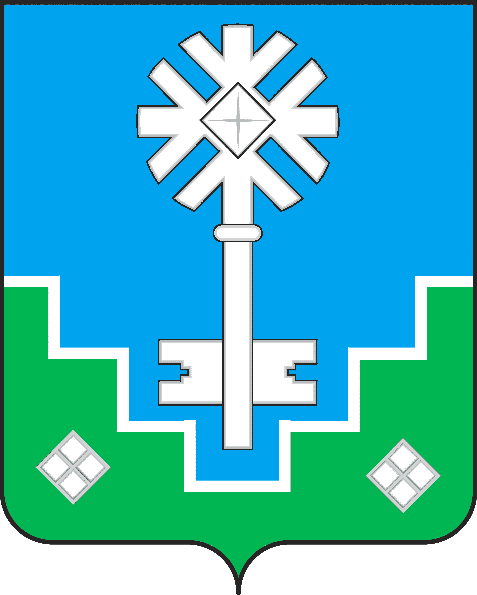 МИИРИНЭЙ ОРОЙУОНУН«Мииринэйкуорат»МУНИЦИПАЛЬНАЙ ТЭРИЛЛИИДЬАhАЛТАТАУУРААХОбъем и источники финансирования программыОбщий объем расходов на реализацию программы составляет:Всего: 963 473 378,18 руб.Государственный бюджет РС (Я) – 10 532 880,00 руб.Бюджет МО «Мирнинский район» - 129 998 923,08 руб.Бюджет МО «Город Мирный» - 822 941 575,10 руб.Иные источники –0,00 руб.Всегов т.ч. Государственный бюджет РС(Я)Бюджет МО «Мирнинский район»Бюджет МО «Город Мирный»Иные источники2018-2022 годы963 473 378,1810 532 880,00129 998 923,08822 941 575,100,002018239 494 700,154 076 940,0077 135 742,65158 282 017,500,002019199 295 772,035 261 940,0032 444 158,28161 589 673,750,002020201 028 731,00398 000,0017 275 957,00183 354 774,000,002021174 716 605,00398 000,003 143 065,15171 175 539,850,002022148 937 570,00398 000,000,00148 539 570,000,00ПриложениеПриложениеПриложениеПриложениеПриложениеПриложениеПриложениеПриложениек Постановлению городской Администрациик Постановлению городской Администрациик Постановлению городской Администрациик Постановлению городской Администрациик Постановлению городской Администрациик Постановлению городской Администрациик Постановлению городской Администрациик Постановлению городской Администрацииот "______" ___________ 2020г. № _______от "______" ___________ 2020г. № _______от "______" ___________ 2020г. № _______от "______" ___________ 2020г. № _______от "______" ___________ 2020г. № _______от "______" ___________ 2020г. № _______от "______" ___________ 2020г. № _______от "______" ___________ 2020г. № _______Система программных мероприятий муниципальной программы МО "Город Мирный"Система программных мероприятий муниципальной программы МО "Город Мирный"Система программных мероприятий муниципальной программы МО "Город Мирный"Система программных мероприятий муниципальной программы МО "Город Мирный"Система программных мероприятий муниципальной программы МО "Город Мирный"Система программных мероприятий муниципальной программы МО "Город Мирный"Система программных мероприятий муниципальной программы МО "Город Мирный"Система программных мероприятий муниципальной программы МО "Город Мирный""Благоустройство территории города" на 2018-2022 годы"Благоустройство территории города" на 2018-2022 годы"Благоустройство территории города" на 2018-2022 годы"Благоустройство территории города" на 2018-2022 годы"Благоустройство территории города" на 2018-2022 годы"Благоустройство территории города" на 2018-2022 годы"Благоустройство территории города" на 2018-2022 годы"Благоустройство территории города" на 2018-2022 годыПЕРЕЧЕНЬ ПРОГРАММНЫХ МЕРОПРИЯТИЙПЕРЕЧЕНЬ ПРОГРАММНЫХ МЕРОПРИЯТИЙПЕРЕЧЕНЬ ПРОГРАММНЫХ МЕРОПРИЯТИЙПЕРЕЧЕНЬ ПРОГРАММНЫХ МЕРОПРИЯТИЙПЕРЕЧЕНЬ ПРОГРАММНЫХ МЕРОПРИЯТИЙПЕРЕЧЕНЬ ПРОГРАММНЫХ МЕРОПРИЯТИЙПЕРЕЧЕНЬ ПРОГРАММНЫХ МЕРОПРИЯТИЙПЕРЕЧЕНЬ ПРОГРАММНЫХ МЕРОПРИЯТИЙруб.руб.руб.руб.руб.руб.руб.руб.Номер проектаМероприятия программыВсего финансовых средствГосударственный бюджет РС (Я)Бюджет МО "Мирнинский район"Бюджет МО "Город мирный" Иные источникиИсполнители12345678ВСЕГО ПО  ПРОГРАММЕ963 473 378,1810 532 880,00129 998 923,08822 941 575,100,002018239 494 700,154 076 940,0077 135 742,65158 282 017,500,002019199 295 772,035 261 940,0032 444 158,28161 589 673,750,002020201 028 731,00398 000,0017 275 957,00183 354 774,000,002021174 716 605,00398 000,003 143 065,15171 175 539,850,002022148 937 570,00398 000,000,00148 539 570,000,001.Содержание и ремонт объектов уличного освещения84 885 135,640,000,0084 885 135,640,00МКУ "УЖКХ"201818 684 934,000,000,0018 684 934,000,00201914 935 183,640,000,0014 935 183,640,00202015 091 102,000,000,0015 091 102,000,00202118 086 958,000,000,0018 086 958,000,00202218 086 958,000,000,0018 086 958,000,001.1.Обслуживание линий освещения (ВЛ-04)51 559 603,640,000,0051 559 603,640,00МКУ "УЖКХ"20189 505 779,009 505 779,0020198 795 718,648 795 718,6420209 244 702,009 244 702,00202112 006 702,0012 006 702,00202212 006 702,0012 006 702,001.2.Освещение улиц и площадей28 961 882,000,000,0028 961 882,000,00МКУ "УЖКХ"20185 354 970,005 354 970,0020195 600 000,005 600 000,0020205 846 400,005 846 400,0020216 080 256,006 080 256,0020226 080 256,006 080 256,001.3.Восстановление сетей уличного освещения4 363 650,000,000,004 363 650,000,00МКУ "УЖКХ"20183 824 185,003 824 185,002019539 465,00539 465,0020200,000,0020210,000,0020220,000,002.Очистка и посадка зеленой зоны25 606 287,010,004 816 211,9420 790 075,070,00МКУ "УЖКХ"20186 643 679,000,000,006 643 679,000,0020196 988 608,010,004 816 211,942 172 396,070,0020206 000 000,000,000,006 000 000,000,0020215 974 000,000,000,005 974 000,000,0020220,000,000,000,000,002.1.Организация работ по цветочному оформлению города в весенне-летний периоды, посадка цветов и посев травы19 959 435,200,004 260 203,9415 699 231,260,00МКУ "УЖКХ"20184 506 960,004 506 960,0020194 478 475,204 260 203,94218 271,2620205 000 000,005 000 000,0020215 974 000,005 974 000,0020220,000,002.2.Обслуживание зеленых насаждений3 381 305,810,000,003 381 305,810,00МКУ "УЖКХ"20181 193 637,001 193 637,0020191 187 668,811 187 668,8120201 000 000,001 000 000,0020210,000,0020220,000,002.3.Выполнение работ по расчистке от сухостоя территорий, прилегающих к аллеям, тротуарам и площадям2 265 546,000,00556 008,001 709 538,000,00МКУ "УЖКХ"2018943 082,00943 082,0020191 322 464,00556 008,00766 456,0020200,000,0020210,000,0020220,000,003. Организация ритуальных услуг и содержание мест захоронения28 538 267,000,000,0028 538 267,000,00МКУ "УЖКХ"20186 902 932,000,000,006 902 932,000,0020195 054 199,000,000,005 054 199,000,0020205 276 584,000,000,005 276 584,000,00222 385,0020215 652 276,000,000,005 652 276,000,0020225 652 276,000,000,005 652 276,000,003.1.Содержание и благоустройство городского кладбища5 257 372,900,000,005 257 372,900,00МКУ "УЖКХ"20181 034 792,001 034 792,002019971 262,00971 262,0020201 046 660,901 046 660,9020211 102 329,001 102 329,0020221 102 329,001 102 329,003.2.Асфальтирование дорожек, внутриквартальных проездов на территории кладбища1 577 436,000,000,001 577 436,000,00МКУ "УЖКХ"20181 577 436,001 577 436,0020190,000,0020200,000,0020210,000,0020220,000,003.3.Отведение и регистрация мест захоронения, выдача справок21 263 458,100,000,0021 263 458,100,00МКУ "УЖКХ"20183 850 704,003 850 704,0020194 082 937,004 082 937,0020204 229 923,104 229 923,1020214 549 947,004 549 947,0020224 549 947,004 549 947,003.4.Нормативные публичные обязательства МО "Город Мирный" по компенсации разницы между стоимостью услуг, предоставляемых согласно гарантированному перечню на погребение умерших(погибших) граждан и размером социального размера на погребение440 000,000,000,00440 000,000,00Администрация МО "Город Мирный"2018440 000,00440 000,0020190,000,0020200,000,0020210,000,0020220,000,004.Содержание скверов и площадей87 861 626,060,000,0087 861 626,060,00МКУ "УЖКХ"201814 736 148,000,000,0014 736 148,000,00201917 725 777,060,000,0017 725 777,060,00202017 373 179,000,000,0017 373 179,000,00202119 013 261,000,000,0019 013 261,000,00202219 013 261,000,000,0019 013 261,000,004.1.Поддержание благоустройства памятных мест города, скверов и площадей52 301 028,800,000,0052 301 028,800,00МКУ "УЖКХ"20189 269 785,009 269 785,00201910 426 319,8010 426 319,8020208 652 308,008 652 308,00202111 976 308,0011 976 308,00202211 976 308,0011 976 308,004.2.Обслуживание и содержание гидротехнических сооружений (содержание фонтана и Ботанического сада (ручеек))1 803 109,260,000,001 803 109,260,00МКУ "УЖКХ"2018652 477,00652 477,002019451 098,26451 098,262020699 534,00699 534,0020210,000,0020220,000,004.3.Содержание и обслуживание городского парка31 966 776,000,000,0031 966 776,000,00МКУ "УЖКХ"20184 813 886,004 813 886,0020196 509 760,006 509 760,0020206 569 224,006 569 224,0020217 036 953,007 036 953,0020227 036 953,007 036 953,004.4.Содержание карусели1 790 712,000,000,001 790 712,000,00МКУ "УЖКХ"20180,000,002019338 599,00338 599,0020201 452 113,001 452 113,0020210,000,0020220,000,005.Текущее содержание и ремонт дорог общего пользования и инженерных сооружений на них514 611 259,100,0024 634 138,45489 977 120,650,00МКУ "УЖКХ"2018101 407 995,000,0019 248 350,0082 159 645,000,00201998 882 582,100,003 723 288,4595 159 293,650,002020112 633 770,000,001 662 500,00110 971 270,000,002021107 495 670,000,000,00107 495 670,000,00202294 191 242,000,000,0094 191 242,000,005.1.Содержание автомобильных дорог319 350 356,360,000,00319 350 356,360,00МКУ "УЖКХ"201844 239 801,0044 239 801,00201964 823 860,3664 823 860,36202068 779 821,0068 779 821,00202171 219 014,0071 219 014,00202270 287 860,0070 287 860,005.2.Содержание городских тротуаров76 156 393,060,000,0076 156 393,060,00МКУ "УЖКХ"201813 229 556,0013 229 556,00201915 984 914,0615 984 914,06202013 102 162,0013 102 162,00202117 385 458,0017 385 458,00202216 454 303,0016 454 303,005.3.Устройство и ремонтно-восстановительные работы водопропускных лотков, спутников водопропускных гильз3 461 639,000,001 381 078,652 080 560,350,00МКУ "УЖКХ"20181 123 949,001 123 949,0020192 337 690,001 381 078,65956 611,3520200,000,0020210,000,0020220,000,005.4.Обрезка зеленных насаждений1 262 641,000,000,001 262 641,000,00МКУ "УЖКХ"2018382 641,00382 641,002019280 000,00280 000,002020300 000,00300 000,002021300 000,00300 000,0020220,000,005.5.Обновление парка специализированной дорожной техники14 400 000,000,000,0014 400 000,000,00МКУ "УЖКХ"20180,000,0020190,000,00202014 400 000,0014 400 000,0020210,000,0020220,000,005.6.Изготовление и установка дорожных ограждений2 068 524,000,000,002 068 524,000,00МКУ "УЖКХ"2018745 459,00745 459,0020190,000,0020200,000,0020211 323 065,001 323 065,0020220,000,005.7.Ремонтно-восстановительные работы городских тротуаров (в т.ч. бордюров)0,000,000,000,000,00МКУ "УЖКХ"20180,000,0020190,000,0020200,000,0020210,000,0020220,000,005.8.Строительство тротуаров850 000,000,000,00850 000,000,00МКУ "УЖКХ"2018850 000,00850 000,0020190,000,0020200,000,0020210,000,0020220,000,005.9.Ремонт дорожных ограждений1 438 147,000,000,001 438 147,000,00МКУ "УЖКХ"2018316 500,00316 500,002019350 000,00350 000,002020400 000,00400 000,002021371 647,00371 647,0020220,000,005.10.Обслуживание светофорных объектов35 969 981,110,000,0035 969 981,110,00МКУ "УЖКХ"20186 814 080,506 814 080,5020197 492 159,617 492 159,6120206 765 583,006 765 583,0020217 449 079,007 449 079,0020227 449 079,007 449 079,005.10.1Расходы на электроэнергию3 466 724,000,000,003 466 724,000,00МКУ "УЖКХ"2018514 914,00514 914,002019696 773,00696 773,002020727 431,00727 431,002021763 803,00763 803,002022763 803,00763 803,005.11.Обслуживание плоских дорожных знаков10 647 294,500,000,0010 647 294,500,00МКУ "УЖКХ"20183 005 637,503 005 637,5020192 441 611,002 441 611,0020202 549 042,002 549 042,0020212 651 004,002 651 004,0020220,000,005.12.Модернизация  светофорных объектов1 037 177,000,000,001 037 177,000,00МКУ "УЖКХ"2018170 000,00170 000,0020190,000,0020200,000,002021867 177,00867 177,0020220,000,005.13.Приобретение и установка анимационных знаков3 471 250,000,003 471 250,000,000,00МКУ "УЖКХ"20183 471 250,003 471 250,000,0020190,000,0020200,000,0020210,000,0020220,000,005.14.Установка новых и замена существующих дорожных знаков4 852 350,340,000,004 852 350,340,00МКУ "УЖКХ"20182 867 187,002 867 187,002019954 337,34954 337,342020501 600,00501 600,002021529 226,00529 226,0020220,000,005.15.Нанесение разметки на пешеходных переходах, автомобильных дорог7 983 340,730,001 434 815,006 548 525,730,00МКУ "УЖКХ"20182 030 815,001 434 815,00596 000,002019952 525,73952 525,7320202 300 000,002 300 000,0020212 700 000,002 700 000,0020220,000,005.16.Ремонт остановочных павильонов573 062,000,000,00573 062,000,00МКУ "УЖКХ"2018200 000,00200 000,0020190,000,002020123 062,00123 062,002021250 000,00250 000,0020220,000,005.17.Приобретение (изготовление) и установка остановочных павильонов1 444 344,000,001 194 344,00250 000,000,00МКУ "УЖКХ"20181 444 344,001 194 344,00250 000,0020190,000,0020200,000,0020210,000,0020220,000,005.18.Выполнение проектных работ7 178 000,000,000,007 178 000,000,00МКУ "УЖКХ"20186 378 000,006 378 000,002019800 000,00800 000,0020200,000,0020210,000,0020220,000,005.19.Непредвиденные специализированные ремонтно-восстановительные работы1 990 834,000,000,001 990 834,000,00МКУ "УЖКХ"2018990 834,00990 834,0020190,000,0020200,000,0020211 000 000,001 000 000,0020220,000,005.20.Устройство автомобильных парковок, карманов для объектов МЦРБ12 907 941,000,0012 907 941,000,000,00МКУ "УЖКХ"201812 907 941,0012 907 941,000,0020192020202120225.21.Устройство остановки (остановочного кармана мкр. Заречный ул. Куницина)240 000,000,00240 000,000,000,00МКУ "УЖКХ"2018240 000,00240 000,000,0020192020202120225.22.Строительство светофорных объектов (Ленинградский 9, Кирова-Московская)1 450 000,000,000,001 450 000,000,00МКУ "УЖКХ"2018201920200,000,0020211 450 000,001 450 000,0020225.23.Устройство пешеходного перехода2 465 484,000,002 342 209,80123 274,200,00МКУ "УЖКХ"20180,000,0020192 465 484,002 342 209,80123 274,2020200,000,0020210,000,0020220,000,005.24.Выполнение работ по специализированной диагностике улично-дорожной сети города Мирного3 412 500,001 662 500,001 750 000,002018201920203 412 500,001 662 500,001 750 000,00202120226.Капитальный ремонт и ремонт дворовых территорий многоквартирных домов, проездов к дворовым территориям многоквартирных домов45 897 970,343 000 000,0035 732 936,127 165 034,220,00МКУ "УЖКХ"201834 960 021,733 000 000,0026 213 108,735 746 913,000,00201910 025 763,610,009 519 827,39505 936,220,0020200,000,000,000,000,002021912 185,000,000,00912 185,000,0020220,000,000,000,000,006.1.Внутриквартальное асфальтирование проездов к дворовым территориям26 086 963,000,0021 706 270,364 380 692,640,00МКУ "УЖКХ"201821 283 466,0018 014 172,003 269 294,0020193 891 312,003 692 098,36199 213,6420200,000,002021912 185,00912 185,0020220,000,006.2.Благоустройство внутриквартальных придомовых территорий19 811 007,343 000 000,0014 026 665,762 784 341,580,00МКУ "УЖКХ"201813 676 555,733 000 000,008 198 936,732 477 619,0020196 134 451,615 827 729,03306 722,5820200,000,0020210,000,0020220,000,007.Прочие мероприятия по благоустройству166 288 433,033 347 880,0064 815 636,5798 124 916,460,00МКУ "УЖКХ"201856 158 990,421 076 940,0031 674 283,9223 407 766,500,00201939 399 258,611 076 940,0014 384 830,5023 937 488,110,00202043 154 096,00398 000,0015 613 457,0027 142 639,000,00202116 582 255,00398 000,003 143 065,1513 041 189,850,00202210 993 833,00398 000,000,0010 595 833,000,007.1.Строительство объектов уличного освещения со светодиодными лампами23 395 235,860,0018 720 501,594 674 734,270,00МКУ "УЖКХ"201815 186 255,3415 053 011,84133 243,5020193 860 515,523 667 489,75193 025,7720202 000 000,002 000 000,0020212 348 465,002 348 465,0020220,000,007.2.Приобретение, доставка и установка элементов детских игровых площадок3 045 035,000,002 960 000,0085 035,000,00МКУ "УЖКХ"20183 045 035,002 960 000,0085 035,0020190,000,0020200,000,0020210,000,0020220,000,007.3.Обустройство спортивной площадки1 069 280,000,000,001 069 280,000,00МКУ "УЖКХ"20181 069 280,001 069 280,0020190,000,0020200,000,0020210,000,0020220,000,007.4.Изготовление и установка ограждений детских площадок225 348,000,000,00225 348,000,00МКУ "УЖКХ"2018225 348,00225 348,0020190,000,0020200,000,0020210,000,0020220,000,007.5.Содержание и обслуживание детских, игровых площадок21 080 085,900,000,0021 080 085,900,00МКУ "УЖКХ"20182 844 290,002 844 290,0020194 243 693,904 243 693,9020204 452 680,004 452 680,0020214 769 711,004 769 711,0020224 769 711,004 769 711,007.6.Охрана Ботанического сада2 133 148,640,002 133 148,640,00МКУ "УЖКХ"2018385 408,00385 408,002019211 654,64211 654,642020484 066,00484 066,002021526 010,00526 010,002022526 010,00526 010,007.7.Обращение с животными без владельцев17 786 209,503 347 880,000,0014 438 329,500,00МКУ "УЖКХ"20184 584 134,001 076 940,003 507 194,0020196 423 915,501 076 940,005 346 975,5020202 197 800,00398 000,001 799 800,0020212 228 248,00398 000,001 830 248,0020222 352 112,00398 000,001 954 112,007.8.Приобретение и поставка карусели2 582 319,000,000,002 582 319,000,00МКУ "УЖКХ"20182 582 319,002 582 319,0020190,000,0020200,000,0020210,000,0020220,000,007.9.Акарицидная обработка территорий920 250,000,000,00920 250,000,00МКУ "УЖКХ"2018420 250,00420 250,0020190,000,002020500 000,00500 000,0020210,000,0020220,000,007.10.Вывоз бесхозяйных автомобильных кузовов1 013 920,000,00993 124,0020 796,000,00МКУ "УЖКХ"2018598 000,00598 000,000,002019415 920,00395 124,0020 796,0020200,000,0020210,000,0020220,000,007.11.Вывоз крупногабаритного металлолома1 236 000,000,000,001 236 000,000,00МКУ "УЖКХ"20180,000,0020190,000,0020200,000,002021618 000,00618 000,002022618 000,00618 000,007.12.Ликвидация (путем вывоза для размещения на полигон) несанкционированных свалок ТКО на территории МО "Город Мирный"11 036 539,060,005 135 386,185 901 152,880,00МКУ "УЖКХ"20183 442 588,581 809 656,581 632 932,0020191 503 950,481 425 729,6078 220,8820203 000 000,001 900 000,001 100 000,0020211 545 000,001 545 000,0020221 545 000,001 545 000,007.13.Сбор и утилизация люминесцентных и ртутьсодержащих ламп349 951,000,0050 000,00299 951,000,00МКУ "УЖКХ"2018199 951,0050 000,00149 951,0020190,000,00202050 000,0050 000,00202150 000,0050 000,00202250 000,0050 000,007.14.Оказание помощи ОНТ по вывозу ТКО8 610 927,540,005 100 000,003 510 927,540,00МКУ "УЖКХ"20181 390 110,00700 000,00690 110,0020191 996 817,541 900 000,0096 817,5420204 400 000,002 500 000,001 900 000,002021412 000,00412 000,002022412 000,00412 000,007.15.Устройство русла ручья лога Безымянного200 000,000,000,00200 000,000,00МКУ "УЖКХ"2018200 000,00200 000,0020190,000,0020200,0020210,0020220,007.16.Выполнение проектной документации по рекультивации полигона ТКО в г. Мирном11 073 517,000,0010 476 065,15597 451,850,00МКУ "УЖКХ"20180,000,0020190,000,0020207 709 696,007 333 000,00376 696,0020213 363 821,003 143 065,15220 755,8520220,000,007.17.Капитальный ремонт скверов и площадей города26 000 000,000,004 750 000,0021 250 000,000,00МКУ "УЖКХ"20181 000 000,001 000 000,00201915 000 000,004 750 000,0010 250 000,00202010 000 000,0010 000 000,0020210,000,0020220,000,007.18.Утилизация прошлогодней поросли, растительности (сухостой, листва, трава) после проведения городских субботников3 196 262,450,000,003 196 262,450,00МКУ "УЖКХ"2018815 827,00815 827,002019238 435,45238 435,452020700 000,00700 000,002021721 000,00721 000,002022721 000,00721 000,007.19.Организация и проведение конкурса по благоустройству города Мирного "Мой дом, мой двор, мой подъезд"1 194 642,000,000,001 194 642,000,00МКУ "УЖКХ"2018660 752,00660 752,002019533 890,00533 890,0020200,000,0020210,000,0020220,000,007.20.Приобретение (изготовление) и установка малых архитектурных форм, урн, скамеек3 445 956,000,00247 820,003 198 136,000,00МКУ "УЖКХ"20183 445 956,00247 820,003 198 136,0020190,000,0020200,000,0020210,000,0020220,000,007.21.Выполнение проектной документации3 057 172,000,000,003 057 172,000,00МКУ "УЖКХ"2018787 912,00787 912,002019172 000,00172 000,0020202 097 260,002 097 260,0020210,000,0020220,000,007.22.Содержание мемориальных досок66 376,000,000,0066 376,000,00МКУ "УЖКХ"201866 376,0066 376,0020190,000,0020200,000,0020210,000,0020220,000,007.23.Технологическое присоединение к электрическим сетям 285 000,000,000,00285 000,000,00МКУ "УЖКХ"2018270 000,00270 000,0020190,000,00202015 000,0015 000,0020210,000,0020220,000,007.24.Устройство короба карусели425 000,000,000,00425 000,000,00МКУ "УЖКХ"2018425 000,00425 000,0020192020202120227.25.Непредвиденные расходы3 896 608,580,000,003 896 608,580,00МКУ "УЖКХ"20181 660 389,001 660 389,002019944 930,58944 930,5820201 291 289,001 291 289,0020210,000,0020220,000,007.26.Содержание и обслуживание пункта передержки безнадзорных животных3 640 570,000,002 246 487,151 394 082,850,00МКУ "УЖКХ"2018426 610,00426 610,0020193 213 960,002 246 487,15967 472,8520200,000,0020210,000,0020220,000,007.27.Устройство водовода для полива зеленых насаждений171 404,000,000,00171 404,000,00МКУ "УЖКХ"2018171 404,00171 404,0020190,000,0020200,000,0020210,000,0020220,000,007.28.Капитальный ремонт фасадов многоквартирных домов10 255 795,500,0010 255 795,500,000,00МКУ "УЖКХ"201810 255 795,5010 255 795,500,0020192020202120227.29.Снос общественного туалета и водоразборных колонок639 575,000,000,00639 575,000,00МКУ "УЖКХ"20182019639 575,000,00639 575,002020202120227.30.Изготовление и установка мусорных ниш4 084 693,000,003 880 457,00204 236,000,00МКУ "УЖКХ"20180,0020190,0020204 084 693,003 880 457,00204 236,0020210,0020220,007.31.Обслуживание системы видеонаблюдения171 612,000,000,00171 612,000,00МКУ "УЖКХ"20180,0020190,002020171 612,000,00171 612,0020210,0020220,008.Реализация на территории РС(Я) проектов развития общественной инфраструктуры, основанных на местных инициативах. Благоустройство территории9 784 400,004 185 000,000,005 599 400,000,00МКУ "УЖКХ"201820196 284 400,004 185 000,002 099 400,0020201 500 000,001 500 000,0020211 000 000,001 000 000,0020221 000 000,001 000 000,00исп. Салихова А.С.